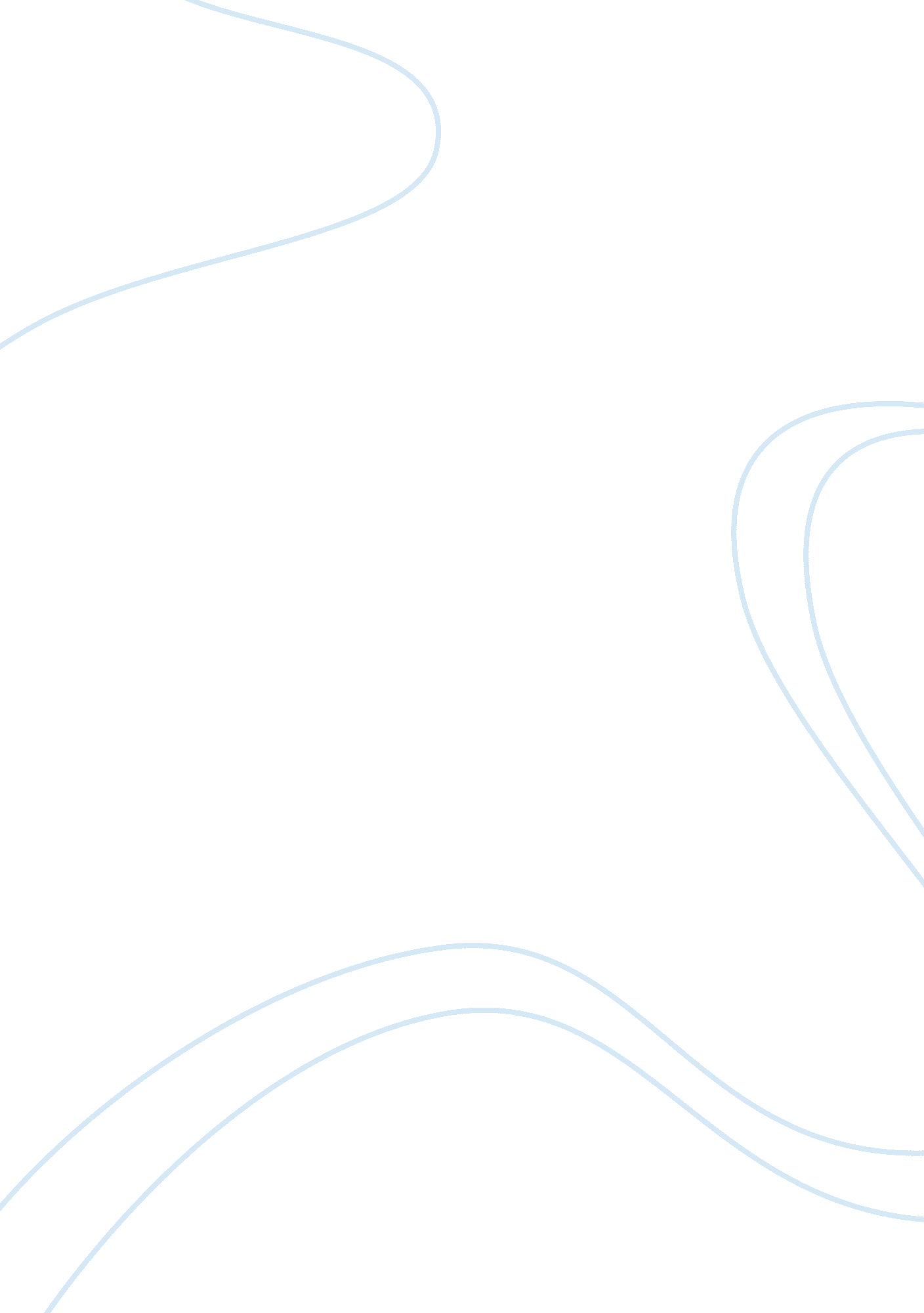 Inside bitcoins tel aviv rescheduled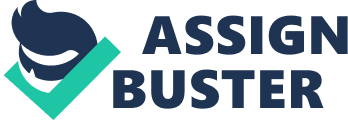 After postponing the Tel Aviv event this past July, Inside Bitcoins announces the new conference dates: October 20-21, 2014. Inside Bitcoins Conference and Expo will be making its debut in Israel this fall, where thought leaders, business visionaries and virtual currency experts will converge to lead a discussion on the first digital, decentralized, peer-to-peer based global currency. Whether you are a venture capitalist, lawyer, technologist, or entrepreneur, the conference agenda offers a diverse and exciting range of topics that shed light on the implications of bitcoin, along with predictions on the opportunities and challenges that lie ahead. Speakers, which include the likes of Meni Rosenfeld, Chairman of the Israeli Bitcoin Association; Dr. Edward Offenbacher, Director of Monetary Division of the Bank of Israel; and Vitalik Buterin, Co-Founder of Bitcoin Magazine and Ethereum, will be exploring topics such as cybersecurity, economics, regulation, mining, startups, academics and more. View the full speaker list here. Inside Bitcoins Tel Aviv will take place at Kfar Maccabiah Convention Center, 7 Perets Bernstein st., Ramat Gan. Get 10% OFF your full conference pass with code BVOX14 at checkout to redeem your discount. Explore the future of bitcoin at Inside Bitcoins Tel Aviv! 